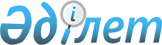 Қалалық мәслихаттың 2016 жылғы 9 желтоқсандағы № 6/67 "2017-2019 жылдарға арналған қалалық бюджет туралы" шешіміне өзгерістер енгізу туралыМаңғыстау облысы Ақтау қалалық мәслихатының 2017 жылғы 16 наурыздағы № 7/79 шешімі. Маңғыстау облысы Әділет департаментінде 2017 жылғы 29 наурызда № 3301 болып тіркелді      РҚАО-ның ескертпесі.

      Құжаттың мәтінінде түпнұсқаның пунктуациясы мен орфографиясы сақталған.

      Қазақстан Республикасының 2008 жылғы 4 желтоқсандағы Бюджет кодексіне, Қазақстан Республикасының 2001 жылғы 23 қаңтардағы "Қазақстан Республикасындағы жергілікті мемлекеттік басқару және өзін-өзі басқару туралы" Заңына және Маңғыстау облыстық мәслихатының 2017 жылғы 3 наурыздағы №7/104 "Облыстық мәслихаттың 2016 жылғы 8 желтоқсандағы №6/65 "2017-2019 жылдарға арналған облыстық бюджет туралы" шешіміне өзгерістер мен толықтырулар енгізу туралы" шешіміне (нормативтік құқықтық актілерді мемлекеттік тіркеу Тізілімінде №3291 болып тіркелген) сәйкес, Ақтау қалалық мәслихаты ШЕШІМ ҚАБЫЛДАДЫ:

      1. Қалалық мәслихаттың 2016 жылғы 9 желтоқсандағы №6/67 "2017-2019 жылдарға арналған қалалық бюджет туралы" шешіміне (нормативтік құқықтық актілерді мемлекеттік тіркеу Тізілімінде №3229 болып тіркелген, Қазақстан Республикасының нормативтік құқықтық актілерінің Эталондық бақылау банкінде 2017 жылғы 10 қаңтарда жарияланған) келесідей өзгерістер енгізілсін:

      көрсетілген шешімнің 1 тармағы келесі мазмұндағы жаңа редакцияда жазылсын: 

      "1. 2017-2019 жылдарға арналған қалалық бюджет қосымшаға сәйкес, оның ішінде 2017 жылға мынадай көлемдерде бекітілсін:

      1) кірістер – 20 365 578,6 мың теңге, оның ішінде:

      салықтық түсімдер бойынша – 17 470 219 мың теңге;

      салықтық емес түсімдер бойынша – 181 103 мың теңге;

      негізгі капиталды сатудан түсетін түсімдер бойынша – 1 878 184,6 мың теңге;

      трансферттер түсімі бойынша – 836 072 мың теңге;

      2) шығындар – 20 432 358,6 мың теңге;

      3) таза бюджеттік кредиттеу – 892 852 мың теңге, соның ішінде:

      бюджеттік кредиттер – 893 052 мың теңге;

      бюджеттік кредиттерді өтеу – 200 мың теңге;

      4) қаржы активтерiмен операциялар бойынша сальдо – 0 мың теңге, соның ішінде:

      қаржы активтерiн сатып алу – 0 мың теңге;

      мемлекеттің қаржы активтерін сатудан түсетін түсімдер – 0 мың теңге;

      5) бюджет тапшылығы (профициті) – 959 632 мың теңге;

      6) бюджет тапшылығын қаржыландыру (профицитін пайдалану) – 959 632 мың теңге, соның ішінде:

      қарыздар түсімі – 893 052 мың теңге;

      қарыздарды өтеу – 200 мың теңге;

      бюджет қаражатының пайдаланылатын қалдықтары – 66 780 мың теңге.";

      2 тармақта:

      бірінші және төртінші абзацтар келесі мазмұндағы жаңа редакцияда жазылсын:

      "төлем көзінен салық салынатын табыстардан ұсталатын жеке табыс салығы – 15,9 пайыз;

      әлеуметтік салық – 15,8 пайыз.";

      6 тармақ келесі мазмұндағы жаңа редакцияда жазылсын:

      "6. 2017 жылға арналған қалалық бюджетте жергілікті инвестициялық жобаларды жүзеге асыруға 889 648 мың теңге сомасында облыстық бюджеттің ішкі көздерінің есебінен бюджеттік кредитердің қарастырылғаны ескерілсін.".

      2. Көрсетілген шешімнің 1 қосымшасы осы шешімнің қосымшасына сәйкес жаңа редакцияда жазылсын.

      3. "Ақтау қалалық мәслихатының аппараты" мемлекеттік мекемесі (аппарат басшысы - Д. Телегенова) осы шешім Маңғыстау облысының әділет департаментінде мемлекеттік тіркелгеннен кейін, оның Қазақстан Республикасының нормативтік құқықтық актілерінің Эталондық бақылау банкінде және бұқаралық ақпарат құралдарында ресми жариялануын қамтамасыз етсін.

      4. Осы шешімнің орындалуын бақылау қалалық мәслихаттың экономика және бюджет мәселелері жөніндегі тұрақты комиссиясына жүктелсін (Б. Шапқан).

      5. Осы шешім Маңғыстау облысының әділет департаментінде мемлекеттік тіркелген күннен бастап күшіне енеді, ол алғашқы ресми жарияланған күнінен кейін күнтізбелік он күн өткен соң қолданысқа енгізіледі және 2017 жылдың 1 қаңтарынан басталатын қатынастарға қатысты таралады.



      "КЕЛІСІЛДІ"

      "Ақтау қалалық экономика және бюджеттік
жоспарлау бөлімі" мемлекеттік мекемесі
басшысының міндетін атқарушы

      М. Жубаназарова

      "18" наурыз 2017 жыл

 2017 жылға арналған Ақтау қаласының бюджеті
					© 2012. Қазақстан Республикасы Әділет министрлігінің «Қазақстан Республикасының Заңнама және құқықтық ақпарат институты» ШЖҚ РМК
				
      Сессия төрағасы

Ш. Гусейнов

      Қалалық мәслихат хатшысы

М. Молдағұлов
Ақтау қалалық мәслихатының 2017 жылғы 16 наурыздағы№7/79 шешімінеҚосымшаСанаты

Санаты

Санаты

Санаты

Сомасы, мың теңге

Сыныбы 

Сыныбы 

Сыныбы 

Сомасы, мың теңге

Iшкi сыныбы 

Iшкi сыныбы 

Сомасы, мың теңге

Атауы

Атауы

Сомасы, мың теңге

 1. КІРІСТЕР

20 365 578,6

1

Салықтық түсiмдер

17 470 219

01

Табыс салығы

6 861 886

2

Жеке табыс салығы

6 861 886

03

Әлеуметтік салық

4 544 759

1

Әлеуметтік салық

4 544 759

04

Меншiкке салынатын салықтар

4 340 973

1

Мүлiкке салынатын салықтар

3 008 957

3

Жер салығы

263 612

4

Көлiк құралдарына салынатын салық

1 068 156

5

Бірыңғай жер салығы

248

05

Тауарларға, жұмыстарға және қызметтерге салынатын ішкі салықтар

1 454 026

2

Акциздер

32 491

3

Табиғи және басқа да ресурстарды пайдаланғаны үшін түсетін түсімдер

311 654

4

Кәсiпкерлiк және кәсiби қызметті жүргiзгенi үшiн алынатын алымдар

1 060 372

5

Ойын бизнесіне салық

49 509

07

Басқа да салықтар

30 024

1

Басқа да салықтар

30 024

08

Заңдық маңызы бар әрекеттерді жасағаны және (немесе) оған уәкілеттігі бар мемлекеттік органдар немесе лауазымды адамдар құжаттар бергені үшін алынатын міндетті төлемдер

238 551

1

 Мемлекеттiк баж

238 551

2

Салықтық емес түсімдер

181 103

01

Мемлекеттік меншіктен түсетін кірістер

32 747,0

1

Мемлекеттiк кәсiпорындардың таза кiрiсі бөлiгiнің түсiмдері

5 970,0

5

Мемлекет меншігіндегі мүлікті жалға беруден түсетін кірістер

25 104

9

Мемлекет меншігінен түсетін басқа да кірістер

1 673

02

Мемлекеттік бюджеттен қаржыландырылатын мемлекеттік мекемелердің тауарларды (жұмыстарды, қызметтерді) өткізуінен түсетін түсімдер

170

1

Мемлекеттік бюджеттен қаржыландырылатын мемлекеттік мекемелердің тауарларды (жұмыстарды, қызметтерді) өткізуінен түсетін түсімдер

170

03

Мемлекеттік бюджеттен қаржыландырылатын мемлекеттік мекемелер ұйымдастыратын мемлекеттік сатып алуды өткізуден түсетін ақша түсімдері

736

1

Мемлекеттік бюджеттен қаржыландырылатын мемлекеттік мекемелер ұйымдастыратын мемлекеттік сатып алуды өткізуден түсетін ақша түсімдері

736

04

Мемлекеттік бюджеттен қаржыландырылатын, сондай-ақ Қазақстан Республикасы Ұлттық Банкінің бюджетінен (шығыстар сметасынан) ұсталатын және қаржыландырылатын мемлекеттік мекемелер салатын айыппұлдар, өсімпұлдар, санкциялар, өндіріп алулар

26 793

1

Мұнай секторы ұйымдарынан түсетін түсімдерді қоспағанда, мемлекеттік бюджеттен қаржыландырылатын, сондай-ақ Қазақстан Республикасы Ұлттық Банкінің бюджетінен (шығыстар сметасынан) ұсталатын және қаржыландырылатын мемлекеттік мекемелер салатын айыппұлдар, өсімпұлдар, санкциялар, өндіріп алулар

26 793

06

Басқа да салықтық емес түсiмдер

120 657

1

Басқа да салықтық емес түсiмдер

120 657

3

Негізгі капиталды сатудан түсетiн түсімдер

1 878 184,6

01

Мемлекеттiк мекемелерге бекітілген мемлекеттiк мүлiктi сату

937 707,6

1

Мемлекеттiк мекемелерге бекітілген мемлекеттiк мүлiктi сату

937 707,6

03

Жерді және материалдық емес активтерді сату 

940 477

1

Жерді сату 

846 680

2

Материалдық емес активтерді сату

93 797

4

Трансферттердің түсімдері

836 072

02

Мемлекеттік басқарудың жоғары тұрған органдарынан түсетін трансферттер

836 072

2

Облыстық бюджеттен түсетін трансферттер

836 072

Функционалдық топ 

Функционалдық топ 

Функционалдық топ 

Функционалдық топ 

Сомасы, мың тенге

Бюджеттік бағдарламалардың әкімшісі 

Бюджеттік бағдарламалардың әкімшісі 

Бюджеттік бағдарламалардың әкімшісі 

Сомасы, мың тенге

Бағдарлама 

Бағдарлама 

Сомасы, мың тенге

Атауы

Сомасы, мың тенге

2. ШЫҒЫНДАР

20 432 358,6

01

Жалпы сипаттағы мемлекеттік қызметтер 

300 289

112

Аудан (облыстық маңызы бар қала) мәслихатының аппараты

20 345

001

Аудан (облыстық маңызы бар қала) мәслихатының қызметін қамтамасыз ету жөніндегі қызметтер

20 345

122

Аудан (облыстық маңызы бар қала) әкімінің аппараты

160 743

001

Аудан (облыстық маңызы бар қала) әкімінің қызметін қамтамасыз ету жөніндегі қызметтер

99 460

003

Мемлекеттік органның күрделі шығыстары

61 283

123

Қаладағы аудан, аудандық маңызы бар қала, кент, ауыл, ауылдық округ әкімінің аппараты

22 324

001

Қаладағы аудан, аудандық маңызы бар қаланың, кент, ауыл, ауылдық округ әкімінің қызметін қамтамасыз ету жөніндегі қызметтер

22 324

452

Ауданның (облыстық маңызы бар қаланың) қаржы бөлімі

57 734

001

Ауданның (облыстық маңызы бар қаланың) бюджетін орындау және коммуналдық меншігін басқару саласындағы мемлекеттік саясатты іске асыру жөніндегі қызметтер 

22 465

003

Салық салу мақсатында мүлікті бағалауды жүргізу

5 350

010

Жекешелендіру, коммуналдық меншікті басқару, жекешелендіруден кейінгі қызмет және осыған байланысты дауларды реттеу 

28 569

032

Ведомстволық бағыныстағы мемлекеттік мекемелерінің және ұйымдарының күрделі шығыстары

1 350

453

Ауданның (облыстық маңызы бар қаланың) экономика және бюджеттік жоспарлау бөлімі

14 997

001

Экономикалық саясатты, мемлекеттік жоспарлау жүйесін қалыптастыру және дамыту саласындағы мемлекеттік саясатты іске асыру жөніндегі қызметтер

14 997

475

Ауданның (облыстық маңызы бар қаланың) кәсіпкерлік, ауыл шаруашылығы және ветеринария бөлімі

24 146

001

Жергілікті деңгейде кәсіпкерлікті, ауыл шаруашылығы мен ветеринарияны дамыту саласындағы мемлекеттік саясатты іске асыру жөніндегі қызметтер

24 146

02

Қорғаныс

76 831

122

Аудан (облыстық маңызы бар қала) әкімінің аппараты

76 831

005

Жалпыға бірдей әскери міндетті атқару шеңберіндегі іс-шаралар

26 831

006

Аудан (облыстық маңызы бар қала) ауқымындағы төтенше жағдайлардың алдын алу және оларды жою

50 000

03

Қоғамдық тәртіп, қауіпсіздік, құқықтық, сот, қылмыстық-атқару қызметі

59 565

485

Ауданның (облыстық маңызы бар қаланың) жолаушылар көлігі және автомобиль жолдары бөлімі

41 115

021

Елдi мекендерде жол қозғалысы қауiпсiздiгін қамтамасыз ету

41 115

499

Ауданның (облыстық маңызы бар қаланың) азаматтық хал актілерін тіркеу бөлімі

18 450

001

Жергілікті деңгейде азаматтық хал актілерін тіркеу саласындағы мемлекеттік саясатты іске асыру жөніндегі қызметтер

18 450

04

Білім беру

10 622 695

464

Ауданның (облыстық маңызы бар қаланың) білім бөлімі

10 452 323

001

Жергілікті деңгейде білім беру саласындағы мемлекеттік саясатты іске асыру жөніндегі қызметтер

31 267

003

Жалпы білім беру

5 740 272

005

Ауданның (облыстык маңызы бар қаланың) мемлекеттік білім беру мекемелер үшін оқулықтар мен оқу-әдiстемелiк кешендерді сатып алу және жеткізу

281 396

006

Балаларға қосымша білім беру

432 331

007

Аудандық (қалалық) ауқымдағы мектеп олимпиадаларын және мектептен тыс іс-шараларды өткiзу

23 189

009

Мектепке дейінгі тәрбие мен оқыту ұйымдарының қызметін қамтамасыз ету

1 961 936

012

Мемлекеттік органның күрделі шығыстары

1 000

015

Жетім баланы (жетім балаларды) және ата-аналарының қамқорынсыз қалған баланы (балаларды) күтіп-ұстауға қамқоршыларға (қорғаншыларға) ай сайынғы ақшалай қаражат төлемі

51 733

022

Жетім баланы (жетім балаларды) және ата-анасының қамқорлығынсыз қалған баланы (балаларды) асырап алғаны үшін Қазақстан азаматтарына біржолғы ақша қаражатын төлеуге арналған төлемдер

175

040

Мектепке дейінгі білім беру ұйымдарында мемлекеттік білім беру тапсырысын іске асыруға

1 194 348

067

Ведомстволық бағыныстағы мемлекеттік мекемелерінің және ұйымдарының күрделі шығыстары

734 676

467

Ауданның (облыстық маңызы бар қаланың) құрылыс бөлімі

25 845

024

Бастауыш, негізгі орта және жалпы орта білім беру объектілерін салу және реконструкциялау

25 845

465

Ауданның (облыстық маңызы бар қаланың) дене шынықтыру және спорт бөлімі

144 527

017

Балалар мен жасөспірімдерге спорт бойынша қосымша білім беру

144 527

06

Әлеуметтік көмек және әлеуметтік қамсыздандыру

1 541 883

123

Қаладағы аудан, аудандық маңызы бар қала, кент, ауыл, ауылдық округ әкімінің аппараты

777

003

Мұқтаж азаматтарға үйінде әлеуметтік көмек көрсету

777

451

Ауданның (облыстық маңызы бар қаланың) жұмыспен қамту және әлеуметтік бағдарламалар бөлімі

1 531 415

001

Жергілікті деңгейде халық үшін әлеуметтік бағдарламаларды жұмыспен қамтуды қамтамасыз етуді іске асыру саласындағы мемлекеттік саясатты іске асыру жөніндегі қызметтер 

63 055

002

Жұмыспен қамту бағдарламасы

240 983

005

Мемлекеттік атаулы әлеуметтік көмек

21 077

006

Тұрғын үйге көмек көрсету

71 268

007

Жергілікті өкілетті органдардың шешімі бойынша мұқтаж азаматтардың жекелеген топтарына әлеуметтік көмек

702 943

010

Үйден тәрбиеленіп оқытылатын мүгедек балаларды материалдық қамтамасыз ету

10 891

011

Жәрдемақыларды және басқа да әлеуметтік төлемдерді есептеу, төлеу мен жеткізу бойынша қызметтерге ақы төлеу

2 875

013

Белгіленген тұрғылықты жері жоқ тұлғаларды әлеуметтік бейімдеу

47 648

014

Мұқтаж азаматтарға үйде әлеуметтік көмек көрсету 

120 733

016

18 жасқа дейінгі балаларға мемлекеттік жәрдемақылар

12 452

017

Мүгедектерді оңалту жеке бағдарламасына сәйкес, мұқтаж мүгедектерді міндетті гигиеналық құралдармен және ымдау тілі мамандарының қызмет көрсетуін, жеке көмекшілермен қамтамасыз ету

175 916

023

Жұмыспен қамту орталықтарының қызметін қамтамасыз ету

33 652

025

Өрлеу жобасы бойынша келісілген қаржылай көмекті енгізу

27 922

464

Ауданның (облыстық маңызы бар қаланың) білім бөлімі

8 869

030

Патронат тәрбиешілерге берілген баланы (балаларды) асырап бағу 

8 869

485

Ауданның (облыстық маңызы бар қаланың) жолаушылар көлігі және автомобиль жолдары бөлімі

822

050

Қазақстан Республикасында мүгедектердің құқықтарын қамтамасыз ету және өмір сүру сапасын жақсарту жөніндегі 2012 - 2018 жылдарға арналған іс-шаралар жоспарын іске асыру

822

07

Тұрғын үй -коммуналдық шаруашылық

4 190 588,3

123

Қаладағы аудан, аудандық маңызы бар қала, кент, ауыл, ауылдық округ әкімінің аппараты

74 880

008

Елді мекендердегі көшелерді жарықтандыру

6 386

009

Елді мекендердің санитариясын қамтамасыз ету

15 972

011

Елді мекендерді абаттандыру мен көгалдандыру

12 522

014

Елді мекендерді сумен жабдықтауды ұйымдастыру

40 000

467

Ауданның (облыстық маңызы бар қаланың) құрылыс бөлімі

1 245 934,3

003

Коммуналдық тұрғын үй қорының тұрғын үйін жобалау және (немесе) салу, реконструкциялау

19 739

004

Инженерлік-коммуникациялық инфрақұрылымды жобалау, дамыту және (немесе) жайластыру

1 117 407

005

Коммуналдық шаруашылығын дамыту

3 350

006

Сумен жабдықтау және су бұру жүйесін дамыту

18 361

007

Қаланы және елді мекендерді абаттандыруды дамыту

87 077,3

479

Ауданның (облыстық маңызы бар қаланың) тұрғын үй инспекциясы бөлімі

9 561

001

Жергілікті деңгейде тұрғын үй қоры саласындағы мемлекеттік саясатты іске асыру жөніндегі қызметтер

9 561

497

Ауданның (облыстық маңызы бар қаланың) тұрғын үй-коммуналдық шаруашылық бөлімі

2 860 213

001

Жергілікті деңгейде тұрғын үй-коммуналдық шаруашылық саласындағы мемлекеттік саясатты іске асыру бойынша қызметтер

54 399

006

Азаматтардың жекелеген санаттарын тұрғын үймен қамтамасыз ету

32 016

025

Елді мекендердегі көшелерді жарықтандыру

561 364

026

 
Ауданның (облыстық маңызы бар қаланың) коммуналдық меншігіндегі жылу жүйелерін пайдалануды ұйымдастыру

9 937

030

Елді мекендердің санитариясын қамтамасыз ету

881 090

031

Кондоминиум объектілеріне техникалық паспорттар дайындау

2 831

032

Ведомстволық бағыныстағы мемлекеттік мекемелерінің және ұйымдарының күрделі шығыстары

100 000

034

Жерлеу орындарын ұстау және туыстары жоқ адамдарды жерлеу

21 320

035

Елді мекендерді абаттандыру және көгалдандыру

1 197 256

08

Мәдениет, спорт, туризм және ақпараттық кеңістік

648 722

455

Ауданның (облыстық маңызы бар қаланың) мәдениет және тілдерді дамыту бөлімі

329 177

001

Жергілікті деңгейде тілдерді және мәдениетті дамыту саласындағы мемлекеттік саясатты іске асыру жөніндегі қызметтер

10 698

003

Мәдени-демалыс жұмысын қолдау

265 350

006

Аудандық (қалалық) кітапханалардың жұмыс істеуі

44 004

007

Мемлекеттік тілді және Қазақстан халқының басқа да тілдерін дамыту

6 125

032

Ведомстволық бағыныстағы мемлекеттік мекемелерінің және ұйымдарының күрделі шығыстары

3 000

456

Ауданның (облыстық маңызы бар қаланың) ішкі саясат бөлімі

134 298

001

Жергілікті деңгейде ақпарат, мемлекеттілікті нығайту және азаматтардың әлеуметтік сенімділігін қалыптастыру саласында мемлекеттік саясатты іске асыру жөніндегі қызметтер

37 103

002

Мемлекеттік ақпараттық саясат жүргізу жөніндегі қызметтер

20 258

003

Жастар саясаты саласында іс-шараларды iске асыру

76 937

465

Ауданның (облыстық маңызы бар қаланың) дене шынықтыру және спорт бөлімі

76 570

001

Жергілікті деңгейде дене шынықтыру және спорт саласындағы мемлекеттік саясатты іске асыру жөніндегі қызметтер

15 520

006

Аудандық (облыстық маңызы бар қалалық) деңгейде спорттық жарыстар өткізу

21 875

007

Әртүрлі спорт түрлері бойынша аудан (облыстық маңызы бар қала) құрама командаларының мүшелерін дайындау және олардың облыстық спорт жарыстарына қатысуы

13 175

032

Ведомстволық бағыныстағы мемлекеттік мекемелерінің және ұйымдарының күрделі шығыстары

26 000

467

Ауданның (облыстық маңызы бар қаланың) құрылыс бөлімі

108 677

008

Спорт объектілерін дамыту 

8 677

011

Мәдениет объектілерін дамыту

100 000

09

Отын-энергетика кешені және жер қойнауын пайдалану

352 231

467

Ауданның (облыстық маңызы бар қаланың) құрылыс бөлімі

351 180

009

Жылу-энергетикалық жүйені дамыту

314 704

036

Газ тасымалдау жүйесін дамыту

36 476

497

Ауданның (облыстық маңызы бар қаланың) тұрғын үй-коммуналдық шаруашылық бөлімі

1 051

009

Жылу-энергетикалық жүйені дамыту

1 051

10

Ауыл, су, орман, балық шаруашылығы, ерекше қорғалатын табиғи аумақтар, қоршаған ортаны және жануарлар дүниесін қорғау, жер қатынастары

48 218

453

Ауданның (облыстық маңызы бар қаланың) экономика және бюджеттік жоспарлау бөлімі

479

099

Мамандардың әлеуметтік көмек көрсетуі жөніндегі шараларды іске асыру

479

475

Ауданның (облыстық маңызы бар қаланың) кәсіпкерлік, ауыл шаруашылығы және ветеринария бөлімі

24 891

006

Ауру жануарларды санитарлық союды ұйымдастыру

50

007

Қаңғыбас иттер мен мысықтарды аулауды және жоюды ұйымдастыру

7 214

012

Ауыл шаруашылығы жануарларын сәйкестендіру жөніндегі іс-шараларды өткізу

16 541

013

Эпизоотияға қарсы іс-шаралар жүргізу

1 086

463

Ауданның (облыстық маңызы бар қаланың) жер қатынастары бөлімі

22 848

001

Аудан (облыстық манызы бар қала) аумағында жер қатынастарын реттеу саласындағы мемлекеттік саясатты іске асыру жөніндегі қызметтер

22 848

11

Өнеркәсіп, сәулет, қала құрылысы және құрылыс қызметі

56 438

467

Ауданның (облыстық маңызы бар қаланың) құрылыс бөлімі

35 574

001

Жергілікті деңгейде құрылыс саласындағы мемлекеттік саясатты іске асыру жөніндегі қызметтер

35 574

468

Ауданның (облыстық маңызы бар қаланың) сәулет және қала құрылысы бөлімі

20 864

001

Жергілікті деңгейде сәулет және қала құрылысы саласындағы мемлекеттік саясатты іске асыру жөніндегі қызметтер

20 864

12

Көлік және коммуникация

2 243 133

485

Ауданның (облыстық маңызы бар қаланың) жолаушылар көлігі және автомобиль жолдары бөлімі

2 243 133

001

Жергілікті деңгейде жолаушылар көлігі және автомобиль жолдары саласындағы мемлекеттік саясатты іске асыру жөніндегі қызметтер

17 453

022

Көлік инфрақұрылымын дамыту

1 556 905

023

Автомобиль жолдарының жұмыс істеуін қамтамасыз ету

566 230

032

Ведомстволық бағыныстағы мемлекеттік мекемелерінің және ұйымдарының күрделі шығыстары

100 000

045

Аудандық маңызы бар автомобиль жолдарын және елді-мекендердің көшелерін күрделі және орташа жөндеу

2 545

13

Басқалар

221 938

475

Ауданның (облыстық маңызы бар қаланың) кәсіпкерлік, ауыл шаруашылығы және ветеринария бөлімі

4 819

014

Кәсіпкерлік қызметті қолдау 

4 819

452

Ауданның (облыстық маңызы бар қаланың) қаржы бөлімі

15 000

012

Ауданның (облыстық маңызы бар қаланың) жергілікті атқарушы органының резерві 

15 000

453

Ауданның (облыстық маңызы бар қаланың) экономика және бюджеттік жоспарлау бөлімі

2 119

003

Жергілікті бюджеттік инвестициялық жобалардың техникалық-экономикалық негіздемелерін және мемлекеттік-жекешелік әріптестік жобалардың, оның ішінде концессиялық жобалардың конкурстық құжаттамаларын әзірлеу немесе түзету, сондай-ақ қажетті сараптамаларын жүргізу, мемлекеттік-жекешелік әріптестік жобаларды, оның ішінде концессиялық жобаларды консультациялық сүйемелдеу

2 119

467

Ауданның (облыстық маңызы бар қаланың) құрылыс бөлімі

200 000

077

Өңірлерді дамытудың 2020 жылға дейінгі бағдарламасы шеңберінде инженерлік инфрақұрылымды дамыту

200 000

14

Борышқа қызмет көрсету

2 750,6

452

Ауданның (облыстық маңызы бар қаланың) қаржы бөлімі

2 750,6

013

Жергілікті атқарушы органдардың облыстық бюджеттен қарыздар бойынша сыйақылар мен өзге де төлемдерді төлеу бойынша борышына қызмет көрсету

2 750,6

15

Трансферттер

67 076,7

452

Ауданның (облыстық маңызы бар қаланың) қаржы бөлімі

67 076,7

006

Нысаналы пайдаланылмаған (толық пайдаланылмаған) трансферттерді қайтару

64 013,7

051

Жергілікті өзін-өзі басқару органдарына берілетін трансферттер

3 063

3. ТАЗА БЮДЖЕТТІК КРЕДИТТЕУ 

892 852

Бюджеттік кредиттер 

893 052

07

Тұрғын үй-коммуналдық шаруашылық

889 648

467

Ауданның (облыстық маңызы бар қаланың) құрылыс бөлімі

889 648

003

Коммуналдық тұрғын үй қорының тұрғын үйін жобалау және (немесе) салу, реконструкциялау

889 648

10

Ауыл, су, орман, балық шаруашылығы, ерекше қорғалатын табиғи аумақтар, қоршаған ортаны және жануарлар дүниесін қорғау, жер қатынастары

3 404

453

Ауданның (облыстық маңызы бар қаланың) экономика және бюджеттік жоспарлау бөлімі

3 404

006

Мамандарды әлеуметтік қолдау шараларын іске асыру үшін бюджеттік кредиттер

3 404

5

Бюджеттік кредиттерді өтеу 

200

01

Бюджеттік кредиттерді өтеу

200

1

Мемлекеттік бюджеттен берілген бюджеттік кредиттерді өтеу

200

4. ҚАРЖЫ АКТИВТЕРІМЕН ОПЕРАЦИЯЛАР БОЙЫНША САЛЬДО

0

Қаржы активтерін сатып алу

0

Мемлекеттің қаржы активтерін сатудан түсетін түсімдер

0

5. БЮДЖЕТ ТАПШЫЛЫҒЫ (ПРОФИЦИТІ)

-959 632,0

6. БЮДЖЕТ ТАПШЫЛЫҒЫН ҚАРЖЫЛАНДЫРУ (ПРОФИЦИТІН ПАЙДАЛАНУ)

959 632,0

Қарыздар түсімі

893 052

Қарыздарды өтеу

200

Бюджет қаражатының пайдаланылатын қалдықтары

66 780

